НАУЧНО-ПРАКТИЧЕСКАЯ КОНФЕРЕНЦИЯ«КОРПОРАТИВНАЯ БЕЗОПАСНОСТЬИ ЕЁ СЛАГАЕМЫЕ»15 декабря 2017 годаНачало – в 10.00г. Москва, РАНХиГС (проспект Вернадского, 82, стр.1)Каждый участник представит свое представление и понимание о корпоративной безопасности. Докладчики предложат меры, которые необходимо принять для обеспечения корпоративной безопасности в конкретных аспектах деятельности компаний на конкретных примерах из своей практикиПРОГРАММА КОНФЕРЕНЦИИ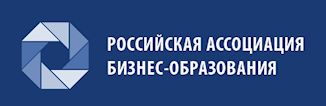 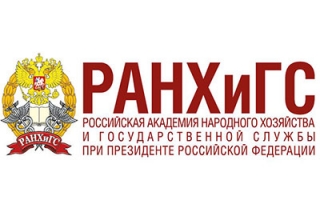 09:00 – 10:00Регистрация участников, кофе10:00 – 10:15Открытие заседания и приветственные обращения: Сергей Павлович Мясоедов, президент РАБО, проректор РАНХиГСМихаил Николаевич Сатышев, генеральный директор ЗАО ККА «Авантаж» 10:15 – 11:45ПЛЕНАРНОЕ ЗАСЕДАНИЕКлючевые выступления:Сатышев Михаил Николаевич, генеральный директор ЗАО ККА «Авантаж», Президент Клуба «Авантаж» «Понятие корпоративной безопасности и ее слагаемые. Одно из слагаемых корпоративной безопасности - работа с долгами»  Eddy KO Chi Ho, Магистр наук в области экономики и финансов Warwick Business School, выпускник Школы Warwick Business School, действующий директор Falcon Management Consultancy Limited, почетный член АССА (FCCA) «Безопасность блокчейн-предприятий: риски и возможности использования системы блокчейн»11:45 – 12:00Торжественное подписание Меморандума о взаимодействии с целью создания платформы для поиска и участия всех сторон в проектах, минимизации рисков вхождения на рынки Гонконга, Малайзии, Филиппин и Китая12:00 – 12:30Кофе-брейк12:30 – 14:30ПЛЕНАРНОЕ ЗАСЕДАНИЕКлючевые выступления:Мелешина Наталья Андреевна, руководитель отдела по расследованию организованной преступной деятельности в сфере экономики Следственного управления при УВД МВД РФ по ЦАО г. Москвы (до 2016 года) «Основы расследования преступлений в сфере экономики»  Евстафьев Андрей Владимирович, руководитель по безопасности сети бутиков «Дэниэль» «Корпоративная безопасность в сфере предприятий высокой моды. Если пришла проверка на предприятие - что надо делать и от чего следует отказаться? Методическое пособие для менеджеров»Коротков Олег Сергеевич, заместитель руководителя департамента кадров ЦБ РФ (до 2016 года)«Кадровая безопасность в системе корпоративной безопасности предприятия»Чуванов Павел Сергеевич, начальник отдела судебной экспертизы АНО «Союзэкспертиза» Торгово-промышленной палаты РФ «Роль экспертизы как наиболее реалистичной оценки событий и вещей в целях проведения мероприятий корпоративной безопасности. Виды экспертиз»  14:30 – 15:00Кофе-брейк15:00 – 17:00ПЛЕНАРНОЕ ЗАСЕДАНИЕКлючевые выступления:Апарина Татьяна Викторовна, патентный поверенный международного уровня, преподаватель дисциплин по охране интеллектуальной собственности  «Охрана и защита интеллектуальной собственности как часть мероприятий по корпоративной защите бизнеса»Изотов Александр Александрович, руководитель безопасности энергетических компаний«Место и роль подразделения экономической безопасности в системе корпоративной защиты бизнеса»Ланцов Руслан Александрович, директор по развитию бизнеса компании Нетком«Высокотехнологичные преступления – выявление и предупреждение»Афонькин Алексей Юрьевич, руководитель департамента факторинга в Банке «ЗЕНИТ» (до 2016 года)«Факторинг как инструмент управления финансовым циклом компании»17:00 – 17:30Клеев Владимир Анатольевич, директор дирекции информационного мониторинга департамента противодействия мошенничеству САО «ВСК»  Мастер-классы и разбор практических кейсов:«Выявление мошенничества в цифровых фотографиях и сканированных изображениях»«Выявление внутреннего мошенничества и расследование преступлений с помощью компьютерных программ»17.30 – 18.00Подведение итогов и закрытие конференции: вопросы, ответыНеформальное общение, нетворкинг